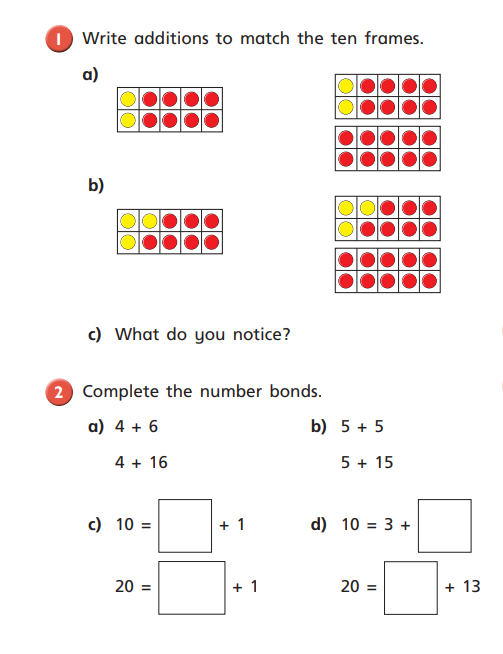 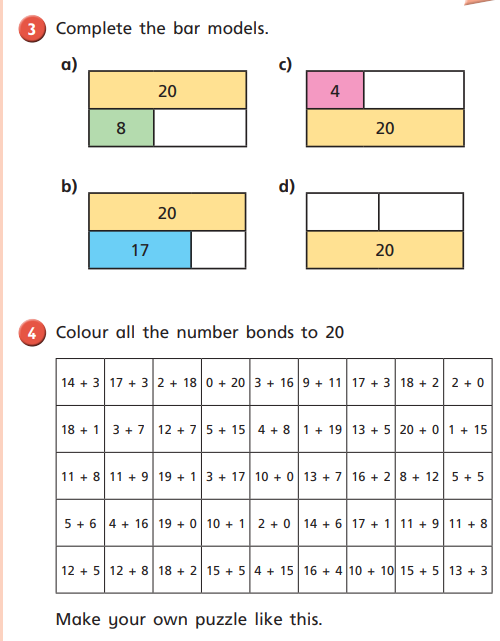 Reasoning and Problem Solving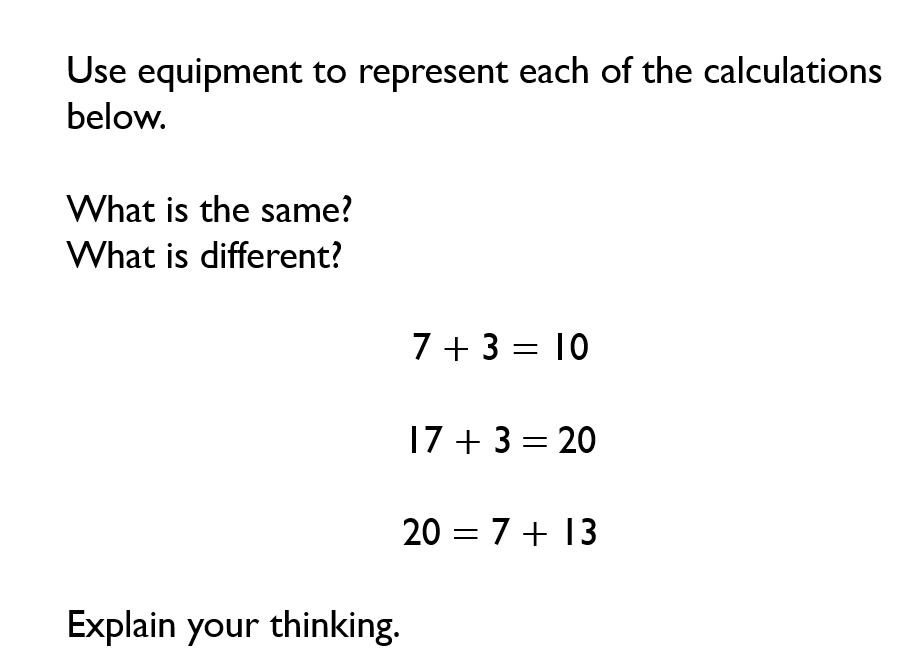 The same…………………………………………….Different……………………………………………..